Rhein in Flammen® – Das Original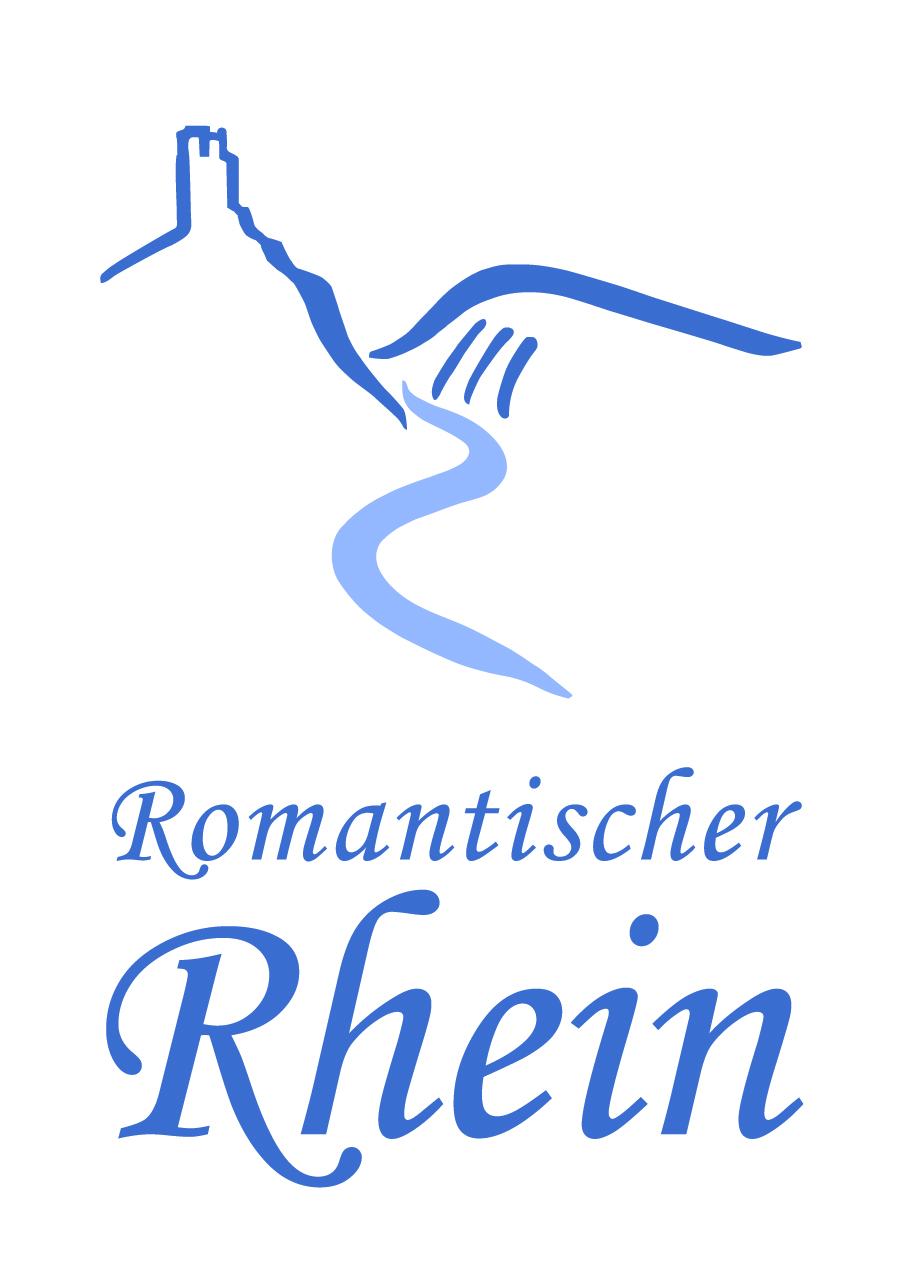 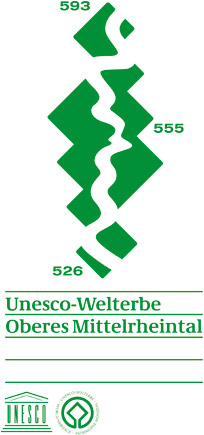 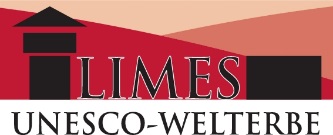 Rhein in Flammen Spay-Koblenz – Anrainer-Kommunen freuen sich auf die Zukunft(rrt) Die diesjährige Saison der Veranstaltungsreihe Rhein in Flammen® ist derzeit in vollem Gange und in nur wenigen Wochen, am 12. August, ist es auch für Rhein in Flammen Spay-Koblenz wieder soweit. An Land sowie auf den beleuchteten Schiffen wird in geselliger Runde gefeiert und die spektakulären Feuerwerke tauchen die Umgebung in ein funkelndes und glitzerndes Lichtermeer. Während auch bei den für die Programme an Land sowie zu Wasser zuständigen Veranstaltern die Vorfreude steigt und letzte Vorbereitungen getroffen werden, laufen im Hintergrund auch die Planungen für die Veranstaltungen ab 2024 bereits auf Hochtouren.Wie schon im Vorfeld kommuniziert, wird die Rheinland-Pfalz-Tourismus GmbH, die bislang für den operativen Veranstalterpart des wasserseitigen Teils von Rhein in Flammen - Spay bis Koblenz verantwortlich ist, diese Rolle ab dem kommenden Jahr abgeben. Die künftige Organisation wird im Rahmen eines gemeinschaftlichen Konstrukts in die Hände der Anrainer-Kommunen übergeben, welche auch bereits für die Organisation der jeweiligen Landprogramme zuständig sind. Hierzu ist die Gründung einer entsprechenden Betreibergesellschaft in Vorbereitung.Da bereits in unmittelbarem Anschluss an die diesjährige Veranstaltung die Planungen für Rhein in Flammen 2024 beginnen müssen, stellen alle beteiligten Akteure gemeinsam und in einem guten, partnerschaftlichen Miteinander die nahtlose Übergabe der Aufgaben und einen reibungslosen Übergang sicher. Verantwortliche der Anrainer-Kommunen, der Rheinland-Pfalz-Tourismus GmbH sowie der Romantischer Rhein Tourismus GmbH, welche als touristische Regionalagentur den Übergabeprozess koordinierend begleitet, kamen daher unlängst zu einem erneuten Austausch bezüglich des aktuellen Sachstands und der weiteren Umsetzungsschritte zusammen.Von höchster Notwendigkeit für den Erfolg der Veranstaltung ist eine Planungssicherheit für alle Beteiligten. Vor allem nach den unruhigen Vorjahren, welche teilweise durch coronabedingte Ausfälle der Veranstaltung geprägt waren, ist es für die zentralen Partner, das heißt insbesondere die Reedereien, Gastronomie- und Übernachtungsbetriebe, Reiseveranstalter, aber auch Akteure im Rahmen der jeweiligen Landprogramme elementar wichtig hier Verbindlichkeit zu haben. Bereits unmittelbar nach Rhein in Flammen 2023 müssen auch diese Partner in die Planung und Vermarktung der kommenden Veranstaltung einsteigen, da sind sich alle Verantwortlichen einig. Diese Verbindlichkeit ist absolut gewährleistet, so die kommunalen Akteure unisono. Auch im kommenden Jahr und darüber hinaus wird Rhein in Flammen Spay-Koblenz unter bekanntem und bewährten Konzept im Dreiklang zwischen Landprogramm, Schifffahrt und Feuerwerk zum etablierten Termin am zweiten August-Wochenende stattfinden. Die weitere strategische Fortentwicklung erfolgt perspektivisch auch im Miteinander aller Akteure der Rhein in Flammen- Veranstaltungsreihe unter dem Dach der Marke.Informationen zu allen Rhein in Flammen-Veranstaltungen, Landprogrammen, Unterkünften und Schiffstickets finden Sie auf www.rhein-in-flammen.com. Rhein in Flammen – Das Original: Kommende Termine im ÜberblickSpay-Koblenz: 12. August 2023
Oberwesel: 9. September 2023
St. Goar/St. Goarshausen: 16. September 2023 
Bonn: 5. Mai 2024
Bingen/Rüdesheim: 6. Juli 2024
Weitere Informationen: Romantischer Rhein Tourismus GmbHAn der Königsbach 8, 56075 Koblenz Tel. +49 (0) 261-97 38 47-0, info@‎romantischer-rhein.dewww.romantischer-rhein.de